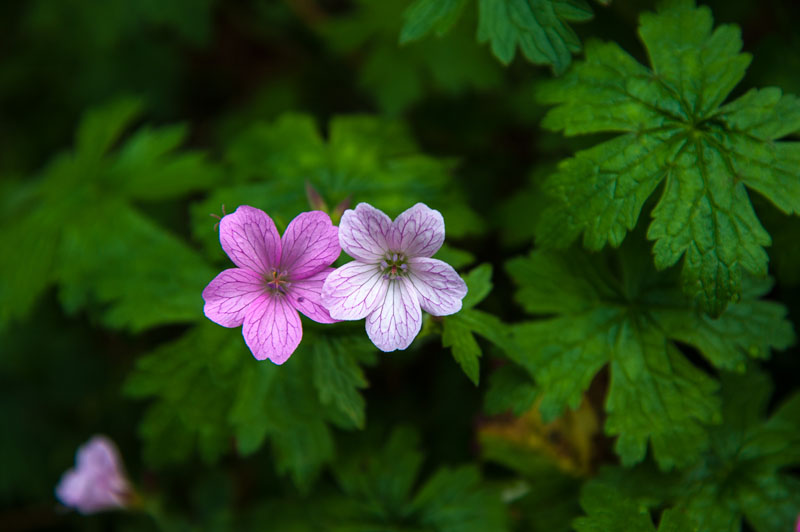 Original picturePicture contrast is -0.5